INDICAÇÃO Nº 5621/2017Sugere ao Poder Executivo Municipal que proceda com limpeza e manutenção dos bancos quebrados e melhora na iluminação da praça localizada na Rua Dom João VI com Rua Felipe Camarão no Bairro Siqueira Campos.Excelentíssimo Senhor Prefeito Municipal, Nos termos do Art. 108 do Regimento Interno desta Casa de Leis, dirijo-me a Vossa Excelência para sugerir ao setor competente que proceda com limpeza e manutenção dos bancos quebrados e melhora na iluminação da praça localizada na Rua Dom João VI com Rua Felipe Camarão no Bairro Siqueira Campos, neste município.Justificativa:Fomos procurados por moradores e este Vereador esteve em visita ao local solicitando tais providências, pois da forma que se encontra está causando transtornos, insegurança, encontra-se com bancos quebrados, a iluminação esta ruim pois o poste de iluminação da praça fica acima da copa das arvores e com isso fica escuro, teria que ser feita a poda dessas árvores ou abaixar o poste para que a iluminação fique a abaixo da mesma assim iluminando a praça no período noturno.Plenário “Dr. Tancredo Neves”, em 28 de Junho de 2017.Cláudio Peressim- Vereador -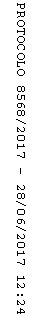 